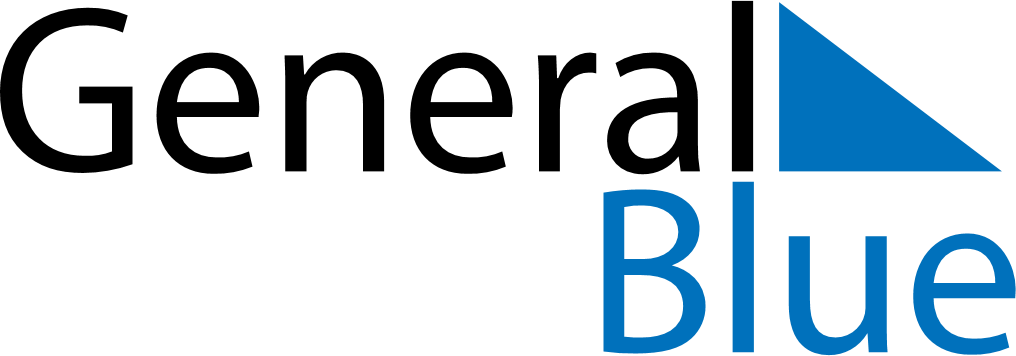 August 2023August 2023August 2023August 2023August 2023August 2023BarbadosBarbadosBarbadosBarbadosBarbadosBarbadosSundayMondayTuesdayWednesdayThursdayFridaySaturday12345Emancipation Day6789101112Kadooment Day13141516171819202122232425262728293031NOTES